Touch RugbyTemps 2 : apports linguistiques+ jeuObjectif culturel : DNLle touch rugbyObjectif culturel : DNLle touch rugbyObjectif culturel : DNLle touch rugbyDécouvrir les règles du rugby.1- Visionnage vidéo : Règles du rugby 1 j 1q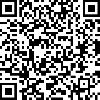 https://ladigitale.dev/digiview/#/v/64fed191c6b80 Echange sur les principales caractéristiques du rugby (passes en arrière, placages, essais…)2- Origines et composantes du Touch Rugby- Lecture indiv doc  Entourer les infos importantes.- Mise en commun – L'E reformule en anglais en insistant sur les mots-clés et en mimant.It comes from Australia and New-Zealand.You have to touch the other players. Dont't be violent.Players are girls and boys – There are 6 players in each team. You have to pass the ball backwards – to be quickly – to hurry up Don't kick the ball.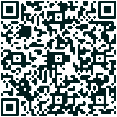 It's very funny. Ces explications en anglais sont accessibles depuis le QR code.3- Visionnage vidéo Règles du Touch rugby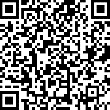 https://ladigitale.dev/digiview/#/v/64fed11ea8b1c Mise en co (insister sur le "Roll ball" et le "tap ball") Lecture règles "Toucher 2s"Fichier "règles et origines du Touch rugby"Objectif linguistiqueLexique : touch, on the left, on the right+ verbes d'actions : run, catch the ball, throw the ball, throw the ball up, put your ball on the floor, score a tryObjectif linguistiqueLexique : touch, on the left, on the right+ verbes d'actions : run, catch the ball, throw the ball, throw the ball up, put your ball on the floor, score a tryObjectif linguistiqueLexique : touch, on the left, on the right+ verbes d'actions : run, catch the ball, throw the ball, throw the ball up, put your ball on the floor, score a tryDécouverte du lexique - MémorisationAppropriation du lexique -prod orale guidée1- Listen and memorize : L'E énonce le lexique en montrant les flashcards et en mimant Au bout de la 3° fois, demander aux é de dire le mot dans sa tête.2- Listen and put in order : Les é remettent en ordre les mini flashcards énoncées par l'E.3- Listen and act : Les é miment l'action.4- Listen, and repeat : L'E enlève une carte à chaque fois et les é doivent énoncer la suite des cartes (avec celle manquante)5- Play to Chinese whispers (jeu du téléphone arabe)6- Play to Simon says : (Jacques a dit) L'E est le meneur de jeu / Puis par groupes avec un é meneur de jeu7- Put in order : work by pairsé1 énonce les cartesé2 place les cartes dans l'ordre énoncé par é1	Fichier "flashcards touch rugby"Séance EPS découverte Touch rugby en anglaisSéance EPS découverte Touch rugby en anglaisSéance EPS découverte Touch rugby en anglaisUtiliser la langue en contextePré-requis : cheerings1- Warming up- 1ère partie menée par l'E :  2 groups : G1 = Run / G2 = Throw the ball up and catch it. (et inversement)G1 = Run / G2 = Run  Team red, score a try !  (et inversement) – Donner un chasuble de couleur aux é by pairsRun Throw the ball to your partner (with two hands)  Catch the ballRun Throw on the left / right  Catch the ballRun Put your ball on the floor Run  Pick the ball  Run- 2° partie menée par un é en charge d'un grp.2- Jeu- Rappel règles : L'E peut les énoncer en anglais – Reformulation en FR par un é si besoin- Jeu : Grp joueurs : l'E les encouragent à communiquer en anglais (on the left / on the right…)Grp observateurs : encouragements (Come on ! You can do it / good job / Well done…)Objectif linguistique : approche de l'écritObjectif linguistique : approche de l'écritObjectif linguistique : approche de l'écrit1- Look and listen L'E lit les mots plusieurs fois  faire remarquer :- Le u ne se prononce pas pareil dans "up-run" et "put"  1 lettre peut se prononcer de différentes façons (  comparer avec le FR)- Insister sur la prononciation du "th"- La diphtongue (= 2 sons) /ai/ s'écrit avec un i ou un y  1 lettre fait une combinaison de 2 sons- Trouver le son commun dans "floor, ball, score" = /ɔ/2- Look, listen and repeat : grp classe, grp tables, individuellement3- Read Par groupes, les é lisent les mots tour à tour  les autres é du grp évaluent (ils disent good, very good, good job, et corrigent si besoin)4- Trace écrite : Stick the right word. Fichier "flashcards touch rugby" p5Fichier "trace écrite"